微信公众号四六级缴费流程1.扫描二维码关注微信公众号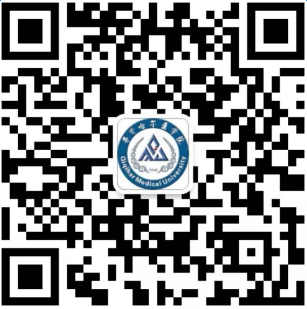 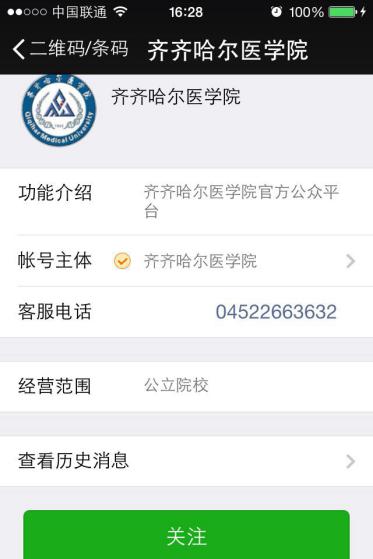 图示1 点击关注公众号2.进入公众号查找缴费界面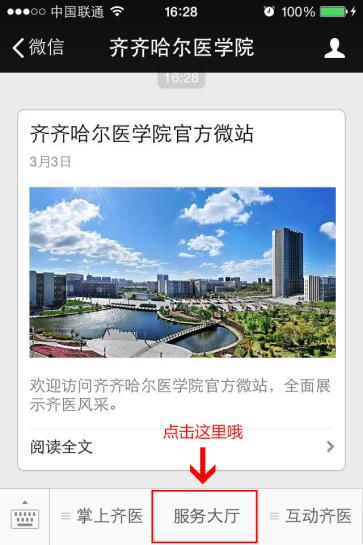 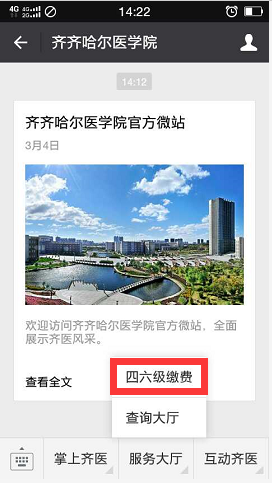 图示2 进入公众号点击服务大厅点击四六级缴费3.进入身份认证界面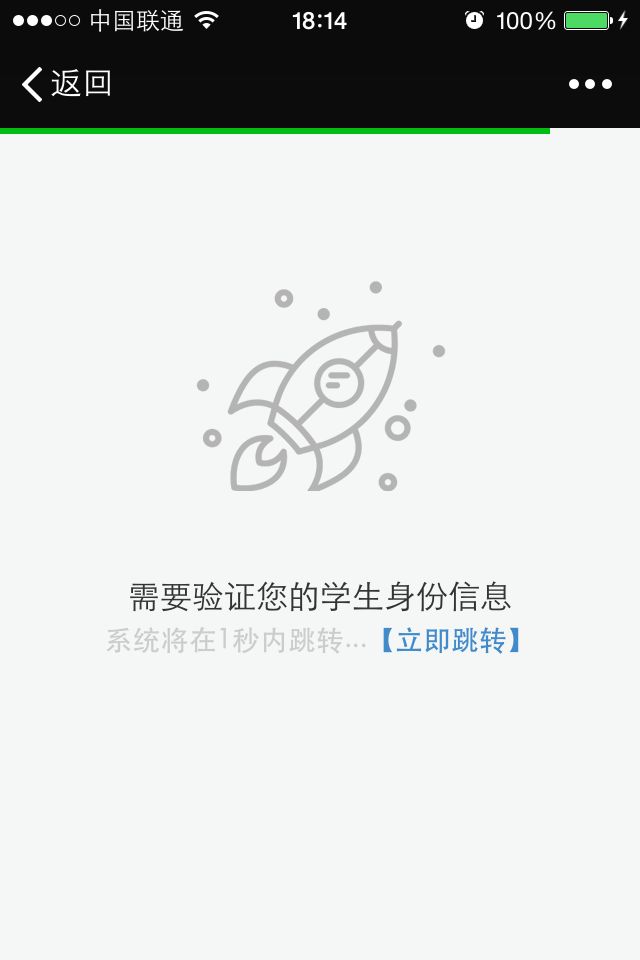 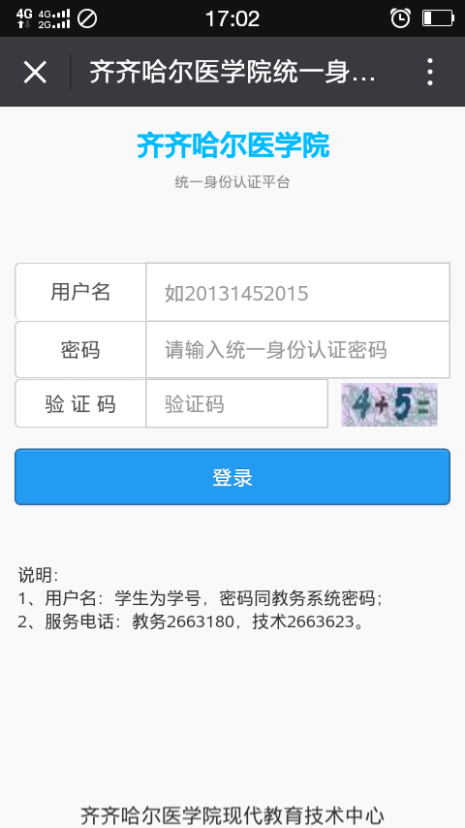 图示3 第一次登录验证学生身份，需要输入学生用户名和密码注：用户名是学生学号，密码同教务系统密码；第一次验证若第二次登录就不用验证用户信息，默认上一次登录的学生信息。四.进入四六级缴费界面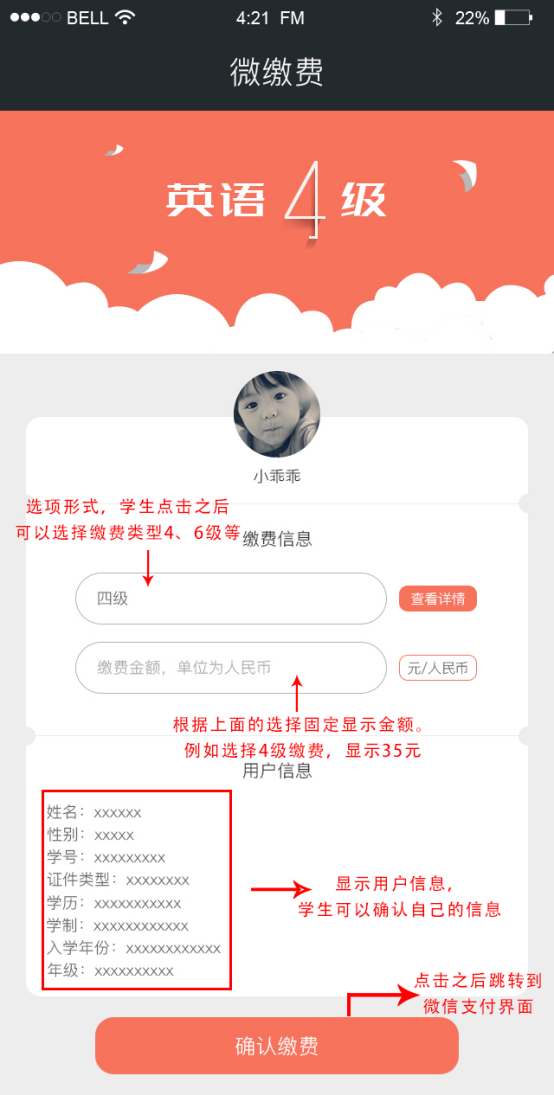 图示4 选择缴费类型和金额（具体数额后台设置）。注：缴费的同时可以看到自己的详细信息，确认自己的信息是否有误。以上信息如有疑问请与我们联系1.教务部门（业务）：26638662.现代教育技术中心（技术）：2663623